Modern Apprenticeship 
Apprentice Progress Review 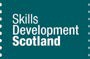 Print Apprentice Name:				Period of Review:Date of Review:					Next Review Date:Section 1: Progress against achieving qualification: short-term goals. 1. I have completed all my activities as set out previously2. I have completed some of the activities	3. I have not completed any of the activities and need more support.Section 2: Progress against transferable skills development1.I am confident that I am developing my core skills well and using them effectively.       2. I am gaining confidence in developing my core skills and know the areas I need to focus on before the next formal visit           3. I am not aware that I am developing any core skills.1.I am confident that I am developing my career skills well and using them effectively.       2. I am gaining confidence in developing my career skills and know the areas I need to focus on before the next formal visit.           3. I am not aware that I am developing any career skills.1.I am confident that I am developing my meta skills well and using them effectively.       2. I am gaining confidence in developing my meta skills and know the areas I need to focus on before the next formal visit           3. I am not aware that I am developing any meta skills.Section 3: Where am I with my apprenticeship journey?Section 4: Other areas we discussed that are relevant to my progress.Section 5: Goals for next formal review which is due on this date:  Section 6: Employer ContributionSection 7: Changes to information held in FIPS (Please refer to MA Specification for changes that can be recorded here)Before signing this APR, please remember to discuss the process for FIPS validation with the Apprentice and Employer.Section 8:  SignaturesApprentice: I agree that the information above is a true reflection of the progress I have made in my apprenticeship, and I am committed to working on the areas I have set out above before my next formal review.	Apprentice Signature:								Date:Provider: I agree that this apprentice has made the progress on their apprenticeship as documented above and I have agreed clear goals with them to move towards achieving their full apprenticeship.Print Provider Representative Name:	Provider Representative Signature:							Date: 	Employer (manager/buddy/mentor/employer representative): I agree that I have been involved and invested in the progress of my apprentice and I am committed to supporting my apprentice to further progress towards their apprenticeship goals as set out above.Print Employer Representative Name:							Position held by Employer Representative:		Employer Representative Signature:							Date:In relation to my apprenticeship, I have completed all the activities that I expected to (those agreed with my tutor/assessor since we last met formally)In relation to my apprenticeship, I have completed all the activities that I expected to (those agreed with my tutor/assessor since we last met formally)In relation to my apprenticeship, I have completed all the activities that I expected to (those agreed with my tutor/assessor since we last met formally)Apprentice Comments          1Provider commentsApprentice Comments          2Provider commentsApprentice Comments          3Provider comments I am confident that I am developing my core skills (communication, problem solving, numeracy, working with others, ICT) and using them effectively in line with the needs of my workplace and for what I need to achieve in my apprenticeship I am confident that I am developing my core skills (communication, problem solving, numeracy, working with others, ICT) and using them effectively in line with the needs of my workplace and for what I need to achieve in my apprenticeshipApprentice Comments1Apprentice Comments2Apprentice Comments3I am confident that I am developing my career skills and using them effectively in line with the needs of my workplace and for what I need to achieve in my apprenticeshipI am confident that I am developing my career skills and using them effectively in line with the needs of my workplace and for what I need to achieve in my apprenticeshipApprentice Comments1Apprentice Comments2Apprentice Comments3 I am confident that I am developing meta skills and using them effectively in line with the needs of my workplace and for what I need to achieve in my apprenticeship I am confident that I am developing meta skills and using them effectively in line with the needs of my workplace and for what I need to achieve in my apprenticeshipApprentice Comments1Apprentice Comments2Apprentice Comments3I have completed approximately this % of my apprenticeship10-20%  21-30% 31-40% 41-50% 51-60% 61-70% 71-80% 81-90% 91-100%I am on track for completing my apprenticeship by this dateI have completed this additional training since my last reviewBefore the next formal review with my tutor/assessor, these are the areas I am going to work on for my apprenticeship qualification:   Employer Representative CommentsAre you confident that your apprentice has made the expected progress expected in relation to their individual circumstances? Yes  NoAre you confident that your apprentice is developing the transferable skills (core skills and meta skills) as is required for their apprenticeship and in line with your workplace requirements? Yes NoYou may also want to capture any discussions about careers progressions and employability needs where it is fitting to do so for your Apprentice.